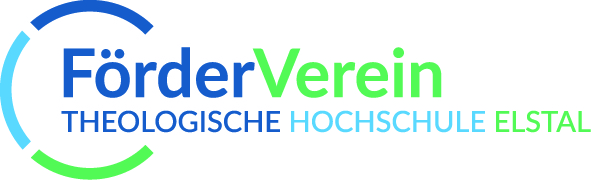 Antrag auf Studienbeihilfe (Einzelförderung)1. Persönliche DatenName, Vorname:	     Straße, Hausnr.:	     PLZ, Wohnort:		     E-Mail-Adresse:	     Studiengang:		     Fachsemester:	  Beim Erstantrag ist eine Kopie der Immatrikulationsbescheinigung beizulegen.2. Antrag auf StudienbeihilfeHiermit stelle ich für das        einen Antrag auf eine Förderung im Rahmen der Studienbeihilfe durch den Förderverein Theologische Hochschule Elstal e.V. Dies ist mein     Antrag. Ich habe bisher       € an Studienbeihilfen durch den Förderverein erhalten.3. Angaben zur EinkommenssituationMeine / Unsere Einkommenssituation gestaltet sich wie folgt:	 	Ich / Wir erhalte/n BAföG in Höhe von       €.	 	Ich / Wir erhalte/n ein Stipendium in Höhe von       €.	 	Ich / Wir erhalte/n Bürgergeld in Höhe von       €.	 	Ich / Wir erhalte/n Wohngeld in Höhe von       €.	 	Ich / Wir erhalte/n Elterngeld in Höhe von       €.	 	Ich / Wir erhalte/n regelmäßig private Unterstützung (von Eltern, Freunden o.a.) 	in Höhe von       €.	 	Ich / Wir verdienen ein (geringfügiges) Einkommen (z.B. Honorar, Minijob, Nebenjob etc.) 	in Höhe von       €.	 	Ich versichere, dass mein / unser Einkommen unterhalb des Existenzminimums liegt 	(siehe FAQ zur Einzelförderung).4. Förderzweck und FördersummeIch beantrage eine Förderung in Höhe von       € in folgender Form.	 	Büchergutschein	 	finanzielle Studienbeihilfe für das Semesterticket / die Studiengebühren	 	finanzielle Studienbeihilfe für Studienfahrten / das Studium ergänzende Praktika, Kurse, Fortbildungen und Tagungen / Auslandssemester	 	finanzielle Studienbeihilfe für Studienmaterial (z.B. Kopierkarten, Laptop etc.)Jedem Antrag ist ein entsprechender Nachweis (z.B. eine Rechnung) beizulegen.5. BankverbindungIch wünsche eine Auszahlung der Studienbeihilfe an folgende Bankverbindung:Kontoinhaber:	       IBAN:	                           BIC:	     6. Freie Angaben zur persönlichen Situation7. DatenschutzerklärungDer Förderverein behandelt diesen Antrag sowie etwaige mündliche Informationen streng vertraulich. Die Angaben in diesem Antrag werden nur Personen lesen, die seitens des Fördervereins mit der Bewilligung von Anträgen auf Einzelförderung beauftragt wurden. 	 	Ich bin damit einverstanden, dass meine personenbezogenen Daten zum Zweck der internen 	Datenverarbeitung vom Förderverein Theologische Hochschule Elstal e.V. elektronisch gespei-chert werden. Der Förderverein gewährleistet, dass die personenbezogenen Daten nicht an Dritte weitergegeben werden. Die gesetzlichen Datenschutzbestimmungen werden eingehalten.Ort, Datum					UnterschriftHinweise seitens des FördervereinsAusführliche Hinweise zur Einzelförderung im Rahmen der Studienbeihilfe finden sich in den separaten FAQs.Die Förderungen des Fördervereins Theologische Hochschule Elstal e.V. erfolgen ausschließlich als Studienbeihilfe. Sie sind nicht an eine bestimmte wissenschaftliche, künstlerische oder arbeitnehmerische Gegenleistung gebunden und damit gemäß § 3 Abs. 11 EstG steuerfrei.Die Angaben zur Einkommenssituation haben wahrheitsgemäß und vollständig zu erfolgen. Staatliche Unterstützungen wirken sich nicht nachteilig auf die Bewilligung aus, sondern geben einen Hinweis auf bereits nachgewiesene Bedürftigkeit.Stand: 15. Januar 2024 | Vorstand des Fördervereins Theologische Hochschule e.V.	 	Ich bin alleinstehend.            oder	 	Ich lebe in einer Bedarfsgemeinschaft.	 	Ich / Wir versorge/n    Kinder im Alter von       Jahren.